САМОРЕГУЛИРУЕМАЯ ОРГАНИЗАЦИЯ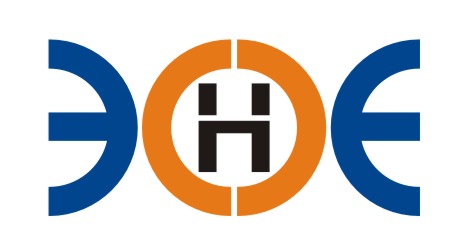 СОЮЗ ПРОЕКТИРОВЩИКОВ«ЭКСПЕРТНЫЕ ОРГАНИЗАЦИИЭЛЕКТРОЭНЕРГЕТИКИ»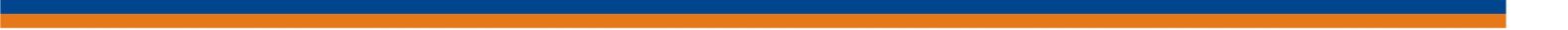 ВЫПИСКА ИЗ ПРОТОКОЛА № 17-ЭС-СП-23заседания Экспертного Совета Союза проектировщиков «Экспертные организации электроэнергетики»(далее – Союз)Санкт-Петербург «04» сентября 2023 г.	Начало заседания: 16:00 часовПРИСУТСТВОВАЛИ 4 члена Экспертного Совета с правом голоса:Заир-Бек Андрей Измаилович – президент Союза;Лаппо Василий Иванович;Кулешов Марс Турсунбекович;Сек Евгений Кояевич.	Исполнительный директор Юденкова Инесса Юрьевна – секретарь заседания.Кворум для проведения Экспертного совета Союза имеетсяПовестка дня:О приеме в члены Союза Общества с ограниченной ответственностью «СГ Строй»По первому вопросу повестки дня: Слушали Исполнительного директора Юденкову Инессу Юрьевну, которая предложила на основании заявления о приеме в члены Союза и проверки документов, приложенных к заявлениям, принять в состав Союза:Решили: Принять ООО «СГ Строй» в состав Союза. Считать ООО «СГ Строй» членом Союза, с внесением о нем данных в реестр членов Союза с момента оплаты взноса в Компенсационный фонд Возмещения Вреда (1 уровень ответственности).ГолосовалиЗА – 4 чел., ПРОТИВ – 0 чел., ВОЗДЕРЖАЛИСЬ 0 - чел.Итоги голосования: Решение принято единогласно.Выписка верна «04» сентября 2023 г.Президента Союза                                      _____________________	          А.И. Заир-Бек Исполнительный директор                      _____________________	             И.Ю. Юденкова№ п/пНаименованиеИННОГРН1.ООО «СГ Строй»61632299511236100021904